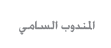 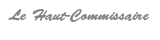 COMMUNIQUE DE PRESSE   Visite d’experts britanniques au Haut Commissariat au PlanDans le cadre de son projet de coopération statistique avec le Royaume-Uni, en partenariat avec l’Ambassade du Royaume-Uni à Rabat, le Haut Commissariat au Plan a reçu, du 2 au 5 décembre 2019, une mission d’experts de haut niveau dans le domaine de la statistique destinée à identifier les axes de collaboration pour en préparer le programme au cours des prochains mois. Au terme de cette visite, les  deux parties se sont félicitées de la convergence de vue sur les priorités à donner à cette collaboration et sont convenues de la focaliser sur les aspects relatifs à l’organisation du Système Statistique, à la conduite du changement induit par le projet de digitalisation déjà amorcé par le HCP ainsi qu’aux divers aspects techniques de conduite des opérations et des études statistiques  à la lumière de l’expérience britannique en ces matières.     